*Nie dotyczy zatwierdzenia początkowego/Not applicable” when application for initial grant.Nazwa wnioskodawcy/ Applicant’s Name1. Zarejestrowana nazwa organizacji wnioskującej/Registered name of applicant**Nazwa wnioskującego zgodnie z wypisu z właściwego rejestru albo ewidencji, określającego status prawny podmiotu/ Registered name” of applicant as specified in Certificate of Incorporation (C of I)2. Nazwa handlowa/Trading name (jeśli różna/ if different)Adres wnioskodawcy/Applicant’s Address1.Adres siedziby/zamieszkania/Postal Address2.Adres do korespondencji (jeśli różny)/ Correspondence address ( if different)Adresy miejsc prowadzenia działalności / Locations requiring approval1.Adres głównego miejsca prowadzenia działalności/ Principal Place of Business address*Główna miejsce prowadzenia działalności zgodnie Rozporządzeniem WE 1321/2014 artykuł 2(m) /  the Principal Place of Business as per EC Regulation 1321/2014 article 2(m) 2.Miejsce obsługi statków powietrznych, silników i komponentów / Aircraft, Engine and Component Maintenance site(s) (jeśli różne od głównego miejsca  prowadzenia działalności / if different from the Principal Place of Business)* Nie wymagane w przypadku gdy jest takie same jak główne miejsce prowadzenia działalności /“Not applicable” if the same as the Principal Place of Business.Dane kontaktowe Kierownika  ds. Bezpieczeństwa*/Safety Manager Contact Details* Nie wymagane w przypadku małych organizacji małej organizacji, która nie zarządza ciągłą zdatnością do lotu statków powietrznych użytkowanych w zarobkowym transporcie lotniczym, chyba że organizacja wystawia poświadczenia przeglądu zdatności do lotu dla statków powietrznych o maksymalnej masie startowej powyżej 2 730 kg innych niż balony /“Not applicable” in case  of a small organisation not managing the continuing airworthiness of aircraft used in commercial air transport, except when the organisation issues airworthiness review certificates for aircraft above 2 730 kg MTOM other than balloonsDane kontaktowe Kierownika ds. Zapewnienia Zgodności */Compliance Monitoring Manager Contact DetailsZakres zatwierdzenia Part-145 / Scope of Part-145*kategorie, o które organizacja się ubiega, zgodnie ze szczegółowym zakresem prac określonym w punkcie 11  “zakres zatwierdzenia” /categories for which the organisation is applying specified in point 11 „details of the scope of work „Planowana data rozpoczęcia działaności/ Expected business starting  dateIlość personelu /Staff numbera)  Całkowita ilość pracowników zatrudnionych przez organizację w celu zapewnienia zgodności z Part-145/ The total number of staff employed by the organisation in order to comply with EASA Part-145b)  Całkowita ilość pracowników czasowo zatrudnionych związanych z proponowanym zatwierdzeniem /The number of contracted staff associated with the proposed approvalc)  W tym punkcie, zatrudniony [employed] oznacza osobę, która jest bezpośrednio zatrudniona przez wnioskującą organizację, natomiast wynajęty [contracted] oznacza osobę zatrudnioną przez inną organizację i wynajętą przez nią do wnioskującej organizacji obsługowe / here the  employed indicates the person which is directly employed by the applying maintenance organisation , whereas contracted means the person is employed by another organisation and contracted by the applying maintenance organizationWypis z rejestru albo ewidencji/Extract from the register or records Rozporządzenie (WE) nr 1321/2014 stanowi, że zgoda może być udzielona do organizacji, które mogą być zarówno osoba fizyczna, osoba prawna lub część podmiotu prawnego. Należy załączyć do wniosku potwierdzenie statusu prawnego organizacji w postaci wypisu z właściwego rejestru albo ewidencji  / Regulation (EC) No. 1321/2014 specifies that an approval may be granted to an organisation which may be either a natural person, a legal entity or part of a legal entity.  Please include with this application the confirmation of the legal status of your organisation and enclose a copy of your Extract from the register or records .Inne zatwierdzenia posiadane przez wnioskującego /Other  approval (s) held by the applicantDane kontaktowe proponowanego (*)Kierownika Odpowiedzialnego /Proposed (*) Accountable Manager Contact DetailsPodpis (proponowanego*) Kierownika Odpowiedzialnego** / Signature of the (proposed*) Accountable Manager*słowo “proponowany” dotyczy tylko przypadków nowych organizacji Part-MG / ‘Proposed’ is applicable only to new Part-MG organisationZAKRES ZATWIERDZENIA WG PART-145 / SCOPE OF REQUESTED PART-145 APPROVAL Uwaga: w przypadku wniosku o zmianę zakresu prac, należy wypełnić tylko części tej tabeli, która dotyczy zmiany . Note: if application for change of the scope of work, complete only the parts of this table affected by the change.Dane Pełnomocnika / INFORMATION OF THE PROXY* *jeżeli wnioskodawca działa przez pełnomocnika)/ if the applicant acts by proxyAdres / AddressWykaz dokumentów załączonych do wniosku:List of documents attached to the application 	Charakterystyka organizacji obsługowej (MOE) Maintenance Organisation Exposition 	Wypis z  krajowego rejestru sądowegoExtract from National Court Register 	Wypis z z ewidencji działalności gospodarczejExtract from business register 	Pełnomocnictwo Kierownika odpowiedzialnegoPower of attorney of the Accountable Manager 	Druk EASA nr 4 Kierownik ds. Bezpieczeństwai EASA form 4 Safety Manager  	Druk EASA nr 4 Kierownik ds. Zapewnienia Zgodności EASA form 4 Compliance Monitoring Manager  	Druk EASA nr 4 Kierownik obsługi bazowejEASA form 4 Base Maintenance Manager 	Druk EASA nr 4 Kierownik obsługi liniowejEASA form 4 Line Maintenance Manager	Druk EASA nr 4 Kierownik obsługi warsztatowejEASA form 4 Workshop Maintenance Manager 	Druk EASA nr 4 Personel przeglądu zdatności do lotuEASA form 4 Airworthiness review staff 	Potwierdzenie wniesienia opłaty lotniczejConfirmation of  aviation  fee payment 	Wykaz narzędzi oraz urządzeń technicznych, jakie będą wykorzystane do prowadzenia wnioskowanej działalnościList of tools and technical equipment that will be used to carry out the proposed activities	Umowy z podwykonawcami zgodnie z 145.A.75(b)	Contracts with subcontractors according to 145.A.75 (b)  	Pełnomocnictwo Power of attorney 	Potwierdzenie uiszczenia opłaty od pełnomocnictwa 	Confirmation of payment of stamp duty on the power of attorney 	Inne (proszę wymienić jakie) ....................................................................................................................................  Other (please specify)Osobami uprawnionymi do złożenia wniosku pozsotają osoby uprawnione do reprezentowania wnioskodawcy według przepisów ogólnych jak również prawidłowo ustanowieni pełnomocnicy. (Proponowny) Kierownik Odpowiedzialny, jeżeli nie jest równocześnie uprawnionym na zasadach ogólnych do reprezentowania wnioskodawcy, może działać w imieniu wnioskodawcy (jako osoba składająca wniosek) jako jego pełnomocnik. W takim przypadku powinien do wniosku dołączyć stosowne pełnomocnictwo wraz z jego opłatą. The persons entitled to submit the application will be granted to persons authorized to represent the applicant in accordance with general provisions as well as properly appointed proxies. (Proposed) The Responsible Manager, if he is not also authorized on general terms to represent the applicant, may act on behalf of the applicant (as the person submitting the application) as his representative. In this case, he should attach the appropriate power of attorney along with his fee to the application.Klauzula informacyjnaW związku z realizacją obowiązku informacyjnego, o którym mowa w art. 13 w związku z art. 5 ust. 1 pkt a oraz art. 5 ust. 2 Rozporządzenia Parlamentu Europejskiego i Rady (UE) 2016/679 z dnia 27 kwietnia 2016 r. w sprawie ochrony osób fizycznych w związku z przetwarzaniem danych osobowych i w sprawie swobodnego przepływu takich danych oraz uchylenia dyrektywy 95/46/WE (ogólne rozporządzenie o ochronie danych), informuję że:Administratorem Pani/Pana danych osobowych jest Prezes Urzędu Lotnictwa Cywilnego z siedzibą w Warszawie (02-247)  przy ul. Marcina Flisa 2, tel. +48225207200, adres e-mail: kancelaria@ulc.gov.pl;Prezes Urzędu Lotnictwa Cywilnego wyznaczył Inspektora Ochrony Danych, z którym Pani/Pan może się skontaktować w każdej sprawie dotyczącej przetwarzania Pani/Pana danych poprzez wysłanie wiadomości na adres e-mail: daneosobowe@ulc.gov.pl lub listownie na podany powyżej adres z dopiskiem „Inspektor Ochrony Danych”;Urząd Lotnictwa Cywilnego przetwarza Pani/Pana dane w celu rozpatrzenia wniosku przez Prezesa Urzędu Lotnictwa Cywilnego;Podstawą prawną przetwarzania Pani/Pana danych osobowych jest art. 6 ust. 1 lit. c Rozporządzenia Parlamentu Europejskiego i Rady (UE) 2016/679 z dnia 27.04.2016 r. w sprawie ochrony osób fizycznych w związku z przetwarzaniem danych osobowych i w sprawie swobodnego przepływu takich danych oraz uchylenia dyrektywy 95/46/WE (ogólne rozporządzenie o ochronie danych) w związku z art. 21 ust. 1 ustawy z dnia 03.07.2002 r. – Prawo lotnicze;Odbiorcami Pani/Pana danych osobowych mogą być:Sądy administracyjne,Naczelny Sąd Administracyjny,Minister właściwy ds. transportu,podmioty dokonujące przetwarzania w imieniu Prezesa Urzędu Lotnictwa Cywilnego na podstawie umów powierzenia przetwarzania danych,inne podmioty uprawnione na podstawie przepisów szczegółowych;Prezes Urzędu Lotnictwa Cywilnego nie zamierza przekazywać Pani/Pana danych osobowych do państw trzecich oraz organizacji międzynarodowych;Pani/Pana dane osobowe będą przechowywane przez okres 2 lat od zakończenia postępowania, a następnie – w przypadkach, w których wymagają tego przepisy ustawy z dnia 14 lipca 1983 r. o narodowym zasobie archiwalnym i archiwach (Dz.U. z 2020 r. poz. 164), przez czas określony w tych przepisach;W związku z przetwarzaniem danych osobowych, przysługuje Pani/Panu prawo do żądania od administratora:dostępu do Pani/Pana danych osobowych,sprostowania Pani/Pana danych osobowych,usunięcia Pani/Pana danych osobowych,Przysługuje Pani/Panu prawo do wniesienia skargi do organu nadzorczego,  którym jest Prezes Urzędu Ochrony Danych Osobowych z siedzibą w Warszawie (00-193) przy ul. Stawki 2;Podanie danych osobowych jest obowiązkiem ustawowym. Ich nie podanie może skutkować brakiem możliwości przeprowadzenia postępowania lub wydłużeniem czasu jego trwania;Przekazane przeze Panią/Pana dane osobowe nie będą służyć do przetwarzania polegającego na zautomatyzowanym podejmowaniu decyzji, w tym profilowaniu.Urząd Lotnictwa CywilnegoPrezes Urzędu Lotnictwa CywilnegoPrezes Urzędu Lotnictwa CywilnegoUrząd Lotnictwa CywilnegoNr sprawy:Nr sprawy:Potwierdzenie wpływu ULC (POK):Nr kancelaryjny:Potwierdzenie wpływu LTT:Rodzaj wnioskuType of application zatwierdzenie początkowe initial application    zmiana changeRodzaj wnioskuType of application Zmiana zakresu zatwierdzenia revision of initial application Zawiadomienie o rezygnacjiNotification of surrenderRodzaj zmianyType of changes Nazwa organizacjiOrganisation name Adres(y)Address(s) Personel nominowany Nominated persons zgodnie z 145.A.75 (f) According to 145.A.75 (f)Rodzaj zmianyType of changes kategoria (e)  Rating(s) Dane kontaktowe Contact detail(s) zgodnie z 145.A.85 (a) According to145.A.85 (a)Odniesienie do Certyfikatu Part -145Part-145 approval reference*PL.145.UlicaStreetNr domuBuilding NoNr lokaluApartment No. oMiejscowośćPlaceKod pocztowyZIP codePocztaPost officeKrajCountryUlicaStreetNr domuBuilding NoNr lokaluApartment No.MiejscowośćPlaceKod pocztowyZIP codePocztaPost officeKrajCountryUlicaStreetNr domuBuilding NoNr lokaluApartment No.MiejscowośćPlaceKod pocztowyZIP codePocztaPost officeKrajCountryNazwiskoNameStanowiskoPositionNumer tel.Tel NumberNumer Faxu Number  FaxAdres e-mail E-mailOgólny adres e-mail organizacji Organisation‘s public  e-mail Nazwisko i imięSurname and name StanowiskoPositionNumer tel.Tel NumberNumer Faxu Number  FaxAdres e-mail E-mailGłówne miejsce prowadzenia działalności Principal Place of BusinessPozostałe miejsce(a) obsługi Other Maintenance site(s)a) Pracownicy Employeesb) Personel czasowo zatrudnionyContracted personnelData wypisu z rejestru albo ewidencjiDate of Extract from the register or records POADOAMTOACAMONazwiskoNameStanowiskoPositionNumer tel.Tel NumberNumer Faxu  Fax Number Adres e-mail E-mailMiejscowośćPlaceDataDateKLASA CLASSKATEGORIARATINGOGRANICZENIELIMITATIONOGRANICZENIELIMITATIONBAZOWABASELINIOWALINEUprawnienie zgodnie z 145.A.75(f)Authorization in accordance with 145.A.75(f)Statki powietrzneAircraftA1Samoloty omasie powyżej 5700 kgAeroplanes above 5700 KgNależy podać typ statku powietrznego do dodania i / lub usunięcia. Patrz Załącznik I do AMC do części 66 z późniejszymi zmianamiSpecify the expected aircraft type to be added and / or deleted. Refer to Appendix I to AMC to Part-66 as amended Należy podać typ statku powietrznego do dodania i / lub usunięcia. Patrz Załącznik I do AMC do części 66 z późniejszymi zmianamiSpecify the expected aircraft type to be added and / or deleted. Refer to Appendix I to AMC to Part-66 as amended N/DStatki powietrzneAircraftA2Samoloty o masie 5700 kg lub mniejszej Aeroplanes 5700 Kg and belowNależy podać typ statku powietrznego do dodania i / lub usunięcia. Patrz Załącznik I do AMC do części 66 z późniejszymi zmianamiSpecify the expected aircraft type to be added and / or deleted. Refer to Appendix I to AMC to Part-66 as amendedNależy podać typ statku powietrznego do dodania i / lub usunięcia. Patrz Załącznik I do AMC do części 66 z późniejszymi zmianamiSpecify the expected aircraft type to be added and / or deleted. Refer to Appendix I to AMC to Part-66 as amendedStatki powietrzneAircraftA3ŚmigłowceHelicoptersNależy podać typ statku powietrznego do dodania i / lub usunięcia. Patrz Załącznik I do AMC do części 66 z późniejszymi zmianamiSpecify the expected aircraft type to be added and / or deleted. Refer to Appendix I to AMC to Part-66 as amendedNależy podać typ statku powietrznego do dodania i / lub usunięcia. Patrz Załącznik I do AMC do części 66 z późniejszymi zmianamiSpecify the expected aircraft type to be added and / or deleted. Refer to Appendix I to AMC to Part-66 as amendedN/DStatki powietrzneAircraftA4Statki powietrzne inne niż kat. A1, A2, A3Aircraft other than A1, A2 or A3Należy podać statek powietrzny lub grupęSpecify aircraft type or groupNależy podać statek powietrzny lub grupęSpecify aircraft type or groupSilnikiEnginesB1 TurbinoweTurbineNależy podać typ (y) silnika do dodawane i / lub usunięcia zgodnie z określeniem w TCDS silnika.Specify the expected engine type(s) to be added and / or deleted as defined in the engine TCDS.Należy podać typ (y) silnika do dodawane i / lub usunięcia zgodnie z określeniem w TCDS silnika.Specify the expected engine type(s) to be added and / or deleted as defined in the engine TCDS.Należy podać typ (y) silnika do dodawane i / lub usunięcia zgodnie z określeniem w TCDS silnika.Specify the expected engine type(s) to be added and / or deleted as defined in the engine TCDS.Należy podać typ (y) silnika do dodawane i / lub usunięcia zgodnie z określeniem w TCDS silnika.Specify the expected engine type(s) to be added and / or deleted as defined in the engine TCDS.SilnikiEnginesB2 TłokowePistonNależy podać producenta silnika lub grupy lub typ) do dodania i / lub usunięcia zgodnie z oznaczeniem przez producentaSpecify engine manufacturer or group or type ) to be added and / or deleted as defined by the OEMNależy podać producenta silnika lub grupy lub typ) do dodania i / lub usunięcia zgodnie z oznaczeniem przez producentaSpecify engine manufacturer or group or type ) to be added and / or deleted as defined by the OEMNależy podać producenta silnika lub grupy lub typ) do dodania i / lub usunięcia zgodnie z oznaczeniem przez producentaSpecify engine manufacturer or group or type ) to be added and / or deleted as defined by the OEMNależy podać producenta silnika lub grupy lub typ) do dodania i / lub usunięcia zgodnie z oznaczeniem przez producentaSpecify engine manufacturer or group or type ) to be added and / or deleted as defined by the OEMSilnikiEnginesB3 Pomocnicze zespoły napędowe ( APU)APUNależy podać typ (y) APU do dodania i / lub usunięte zgodnie z oznaczeniem przez producenta Specify the expected APU type(s) to be added and / or deleted as defined by the OEMNależy podać typ (y) APU do dodania i / lub usunięte zgodnie z oznaczeniem przez producenta Specify the expected APU type(s) to be added and / or deleted as defined by the OEMNależy podać typ (y) APU do dodania i / lub usunięte zgodnie z oznaczeniem przez producenta Specify the expected APU type(s) to be added and / or deleted as defined by the OEMNależy podać typ (y) APU do dodania i / lub usunięte zgodnie z oznaczeniem przez producenta Specify the expected APU type(s) to be added and / or deleted as defined by the OEMPodzespoły inne niż kompletne silniki lub pomocnicze zespoły napędowe ( APU )Components other than complete engines or APUsC1	Układ klimatyzacji i nadciśnienia Air Cond & PressNależy określić typ lub producenta statku powietrznego lub producenta podzespołów lub określony podzespół i / lub zadanie (-a) obsługi technicznej i / lub odniesienie do wykazu uprawnień w charakterystyceState aircraft type or aircraft manufacturer or component manufacturer or the particular component and/or the maintenance task(s) and/or cross refer to a capability list in the exposition].Należy określić typ lub producenta statku powietrznego lub producenta podzespołów lub określony podzespół i / lub zadanie (-a) obsługi technicznej i / lub odniesienie do wykazu uprawnień w charakterystyceState aircraft type or aircraft manufacturer or component manufacturer or the particular component and/or the maintenance task(s) and/or cross refer to a capability list in the exposition].Należy określić typ lub producenta statku powietrznego lub producenta podzespołów lub określony podzespół i / lub zadanie (-a) obsługi technicznej i / lub odniesienie do wykazu uprawnień w charakterystyceState aircraft type or aircraft manufacturer or component manufacturer or the particular component and/or the maintenance task(s) and/or cross refer to a capability list in the exposition].Należy określić typ lub producenta statku powietrznego lub producenta podzespołów lub określony podzespół i / lub zadanie (-a) obsługi technicznej i / lub odniesienie do wykazu uprawnień w charakterystyceState aircraft type or aircraft manufacturer or component manufacturer or the particular component and/or the maintenance task(s) and/or cross refer to a capability list in the exposition].Podzespoły inne niż kompletne silniki lub pomocnicze zespoły napędowe ( APU )Components other than complete engines or APUsC2 	Pilot automatyczny Auto FlightNależy określić typ lub producenta statku powietrznego lub producenta podzespołów lub określony podzespół i / lub zadanie (-a) obsługi technicznej i / lub odniesienie do wykazu uprawnień w charakterystyceState aircraft type or aircraft manufacturer or component manufacturer or the particular component and/or the maintenance task(s) and/or cross refer to a capability list in the exposition].Należy określić typ lub producenta statku powietrznego lub producenta podzespołów lub określony podzespół i / lub zadanie (-a) obsługi technicznej i / lub odniesienie do wykazu uprawnień w charakterystyceState aircraft type or aircraft manufacturer or component manufacturer or the particular component and/or the maintenance task(s) and/or cross refer to a capability list in the exposition].Należy określić typ lub producenta statku powietrznego lub producenta podzespołów lub określony podzespół i / lub zadanie (-a) obsługi technicznej i / lub odniesienie do wykazu uprawnień w charakterystyceState aircraft type or aircraft manufacturer or component manufacturer or the particular component and/or the maintenance task(s) and/or cross refer to a capability list in the exposition].Należy określić typ lub producenta statku powietrznego lub producenta podzespołów lub określony podzespół i / lub zadanie (-a) obsługi technicznej i / lub odniesienie do wykazu uprawnień w charakterystyceState aircraft type or aircraft manufacturer or component manufacturer or the particular component and/or the maintenance task(s) and/or cross refer to a capability list in the exposition].Podzespoły inne niż kompletne silniki lub pomocnicze zespoły napędowe ( APU )Components other than complete engines or APUsC3 	Łączność i nawigacja Comms and NavNależy określić typ lub producenta statku powietrznego lub producenta podzespołów lub określony podzespół i / lub zadanie (-a) obsługi technicznej i / lub odniesienie do wykazu uprawnień w charakterystyceState aircraft type or aircraft manufacturer or component manufacturer or the particular component and/or the maintenance task(s) and/or cross refer to a capability list in the exposition].Należy określić typ lub producenta statku powietrznego lub producenta podzespołów lub określony podzespół i / lub zadanie (-a) obsługi technicznej i / lub odniesienie do wykazu uprawnień w charakterystyceState aircraft type or aircraft manufacturer or component manufacturer or the particular component and/or the maintenance task(s) and/or cross refer to a capability list in the exposition].Należy określić typ lub producenta statku powietrznego lub producenta podzespołów lub określony podzespół i / lub zadanie (-a) obsługi technicznej i / lub odniesienie do wykazu uprawnień w charakterystyceState aircraft type or aircraft manufacturer or component manufacturer or the particular component and/or the maintenance task(s) and/or cross refer to a capability list in the exposition].Należy określić typ lub producenta statku powietrznego lub producenta podzespołów lub określony podzespół i / lub zadanie (-a) obsługi technicznej i / lub odniesienie do wykazu uprawnień w charakterystyceState aircraft type or aircraft manufacturer or component manufacturer or the particular component and/or the maintenance task(s) and/or cross refer to a capability list in the exposition].Podzespoły inne niż kompletne silniki lub pomocnicze zespoły napędowe ( APU )Components other than complete engines or APUsC4 	Drzwi i  luki Doors – HatchesNależy określić typ lub producenta statku powietrznego lub producenta podzespołów lub określony podzespół i / lub zadanie (-a) obsługi technicznej i / lub odniesienie do wykazu uprawnień w charakterystyceState aircraft type or aircraft manufacturer or component manufacturer or the particular component and/or the maintenance task(s) and/or cross refer to a capability list in the exposition].Należy określić typ lub producenta statku powietrznego lub producenta podzespołów lub określony podzespół i / lub zadanie (-a) obsługi technicznej i / lub odniesienie do wykazu uprawnień w charakterystyceState aircraft type or aircraft manufacturer or component manufacturer or the particular component and/or the maintenance task(s) and/or cross refer to a capability list in the exposition].Należy określić typ lub producenta statku powietrznego lub producenta podzespołów lub określony podzespół i / lub zadanie (-a) obsługi technicznej i / lub odniesienie do wykazu uprawnień w charakterystyceState aircraft type or aircraft manufacturer or component manufacturer or the particular component and/or the maintenance task(s) and/or cross refer to a capability list in the exposition].Należy określić typ lub producenta statku powietrznego lub producenta podzespołów lub określony podzespół i / lub zadanie (-a) obsługi technicznej i / lub odniesienie do wykazu uprawnień w charakterystyceState aircraft type or aircraft manufacturer or component manufacturer or the particular component and/or the maintenance task(s) and/or cross refer to a capability list in the exposition].Podzespoły inne niż kompletne silniki lub pomocnicze zespoły napędowe ( APU )Components other than complete engines or APUsC5 	Zasilanie elektryczne Electrical Power & LightsNależy określić typ lub producenta statku powietrznego lub producenta podzespołów lub określony podzespół i / lub zadanie (-a) obsługi technicznej i / lub odniesienie do wykazu uprawnień w charakterystyceState aircraft type or aircraft manufacturer or component manufacturer or the particular component and/or the maintenance task(s) and/or cross refer to a capability list in the exposition].Należy określić typ lub producenta statku powietrznego lub producenta podzespołów lub określony podzespół i / lub zadanie (-a) obsługi technicznej i / lub odniesienie do wykazu uprawnień w charakterystyceState aircraft type or aircraft manufacturer or component manufacturer or the particular component and/or the maintenance task(s) and/or cross refer to a capability list in the exposition].Należy określić typ lub producenta statku powietrznego lub producenta podzespołów lub określony podzespół i / lub zadanie (-a) obsługi technicznej i / lub odniesienie do wykazu uprawnień w charakterystyceState aircraft type or aircraft manufacturer or component manufacturer or the particular component and/or the maintenance task(s) and/or cross refer to a capability list in the exposition].Należy określić typ lub producenta statku powietrznego lub producenta podzespołów lub określony podzespół i / lub zadanie (-a) obsługi technicznej i / lub odniesienie do wykazu uprawnień w charakterystyceState aircraft type or aircraft manufacturer or component manufacturer or the particular component and/or the maintenance task(s) and/or cross refer to a capability list in the exposition].Podzespoły inne niż kompletne silniki lub pomocnicze zespoły napędowe ( APU )Components other than complete engines or APUsC6 	Wyposażenie EquipmentNależy określić typ lub producenta statku powietrznego lub producenta podzespołów lub określony podzespół i / lub zadanie (-a) obsługi technicznej i / lub odniesienie do wykazu uprawnień w charakterystyceState aircraft type or aircraft manufacturer or component manufacturer or the particular component and/or the maintenance task(s) and/or cross refer to a capability list in the exposition].Należy określić typ lub producenta statku powietrznego lub producenta podzespołów lub określony podzespół i / lub zadanie (-a) obsługi technicznej i / lub odniesienie do wykazu uprawnień w charakterystyceState aircraft type or aircraft manufacturer or component manufacturer or the particular component and/or the maintenance task(s) and/or cross refer to a capability list in the exposition].Należy określić typ lub producenta statku powietrznego lub producenta podzespołów lub określony podzespół i / lub zadanie (-a) obsługi technicznej i / lub odniesienie do wykazu uprawnień w charakterystyceState aircraft type or aircraft manufacturer or component manufacturer or the particular component and/or the maintenance task(s) and/or cross refer to a capability list in the exposition].Należy określić typ lub producenta statku powietrznego lub producenta podzespołów lub określony podzespół i / lub zadanie (-a) obsługi technicznej i / lub odniesienie do wykazu uprawnień w charakterystyceState aircraft type or aircraft manufacturer or component manufacturer or the particular component and/or the maintenance task(s) and/or cross refer to a capability list in the exposition].Podzespoły inne niż kompletne silniki lub pomocnicze zespoły napędowe ( APU )Components other than complete engines or APUsC7 	Silnik – APU Engine – APUNależy określić typ lub producenta statku powietrznego lub producenta podzespołów lub określony podzespół i / lub zadanie (-a) obsługi technicznej i / lub odniesienie do wykazu uprawnień w charakterystyceState aircraft type or aircraft manufacturer or component manufacturer or the particular component and/or the maintenance task(s) and/or cross refer to a capability list in the exposition].Należy określić typ lub producenta statku powietrznego lub producenta podzespołów lub określony podzespół i / lub zadanie (-a) obsługi technicznej i / lub odniesienie do wykazu uprawnień w charakterystyceState aircraft type or aircraft manufacturer or component manufacturer or the particular component and/or the maintenance task(s) and/or cross refer to a capability list in the exposition].Należy określić typ lub producenta statku powietrznego lub producenta podzespołów lub określony podzespół i / lub zadanie (-a) obsługi technicznej i / lub odniesienie do wykazu uprawnień w charakterystyceState aircraft type or aircraft manufacturer or component manufacturer or the particular component and/or the maintenance task(s) and/or cross refer to a capability list in the exposition].Należy określić typ lub producenta statku powietrznego lub producenta podzespołów lub określony podzespół i / lub zadanie (-a) obsługi technicznej i / lub odniesienie do wykazu uprawnień w charakterystyceState aircraft type or aircraft manufacturer or component manufacturer or the particular component and/or the maintenance task(s) and/or cross refer to a capability list in the exposition].Podzespoły inne niż kompletne silniki lub pomocnicze zespoły napędowe ( APU )Components other than complete engines or APUsC8 	Układ sterowaniaFlight ControlsNależy określić typ lub producenta statku powietrznego lub producenta podzespołów lub określony podzespół i / lub zadanie (-a) obsługi technicznej i / lub odniesienie do wykazu uprawnień w charakterystyceState aircraft type or aircraft manufacturer or component manufacturer or the particular component and/or the maintenance task(s) and/or cross refer to a capability list in the exposition].Należy określić typ lub producenta statku powietrznego lub producenta podzespołów lub określony podzespół i / lub zadanie (-a) obsługi technicznej i / lub odniesienie do wykazu uprawnień w charakterystyceState aircraft type or aircraft manufacturer or component manufacturer or the particular component and/or the maintenance task(s) and/or cross refer to a capability list in the exposition].Należy określić typ lub producenta statku powietrznego lub producenta podzespołów lub określony podzespół i / lub zadanie (-a) obsługi technicznej i / lub odniesienie do wykazu uprawnień w charakterystyceState aircraft type or aircraft manufacturer or component manufacturer or the particular component and/or the maintenance task(s) and/or cross refer to a capability list in the exposition].Należy określić typ lub producenta statku powietrznego lub producenta podzespołów lub określony podzespół i / lub zadanie (-a) obsługi technicznej i / lub odniesienie do wykazu uprawnień w charakterystyceState aircraft type or aircraft manufacturer or component manufacturer or the particular component and/or the maintenance task(s) and/or cross refer to a capability list in the exposition].Podzespoły inne niż kompletne silniki lub pomocnicze zespoły napędowe ( APU )Components other than complete engines or APUsC9 	Płatowcowy układ paliwowyFuelNależy określić typ lub producenta statku powietrznego lub producenta podzespołów lub określony podzespół i / lub zadanie (-a) obsługi technicznej i / lub odniesienie do wykazu uprawnień w charakterystyceState aircraft type or aircraft manufacturer or component manufacturer or the particular component and/or the maintenance task(s) and/or cross refer to a capability list in the exposition].Należy określić typ lub producenta statku powietrznego lub producenta podzespołów lub określony podzespół i / lub zadanie (-a) obsługi technicznej i / lub odniesienie do wykazu uprawnień w charakterystyceState aircraft type or aircraft manufacturer or component manufacturer or the particular component and/or the maintenance task(s) and/or cross refer to a capability list in the exposition].Należy określić typ lub producenta statku powietrznego lub producenta podzespołów lub określony podzespół i / lub zadanie (-a) obsługi technicznej i / lub odniesienie do wykazu uprawnień w charakterystyceState aircraft type or aircraft manufacturer or component manufacturer or the particular component and/or the maintenance task(s) and/or cross refer to a capability list in the exposition].Należy określić typ lub producenta statku powietrznego lub producenta podzespołów lub określony podzespół i / lub zadanie (-a) obsługi technicznej i / lub odniesienie do wykazu uprawnień w charakterystyceState aircraft type or aircraft manufacturer or component manufacturer or the particular component and/or the maintenance task(s) and/or cross refer to a capability list in the exposition].Podzespoły inne niż kompletne silniki lub pomocnicze zespoły napędowe ( APU )Components other than complete engines or APUsC10 	Wirnik śmigłowcaHelicopter – RotorsNależy określić typ lub producenta statku powietrznego lub producenta podzespołów lub określony podzespół i / lub zadanie (-a) obsługi technicznej i / lub odniesienie do wykazu uprawnień w charakterystyceState aircraft type or aircraft manufacturer or component manufacturer or the particular component and/or the maintenance task(s) and/or cross refer to a capability list in the exposition].Należy określić typ lub producenta statku powietrznego lub producenta podzespołów lub określony podzespół i / lub zadanie (-a) obsługi technicznej i / lub odniesienie do wykazu uprawnień w charakterystyceState aircraft type or aircraft manufacturer or component manufacturer or the particular component and/or the maintenance task(s) and/or cross refer to a capability list in the exposition].Należy określić typ lub producenta statku powietrznego lub producenta podzespołów lub określony podzespół i / lub zadanie (-a) obsługi technicznej i / lub odniesienie do wykazu uprawnień w charakterystyceState aircraft type or aircraft manufacturer or component manufacturer or the particular component and/or the maintenance task(s) and/or cross refer to a capability list in the exposition].Należy określić typ lub producenta statku powietrznego lub producenta podzespołów lub określony podzespół i / lub zadanie (-a) obsługi technicznej i / lub odniesienie do wykazu uprawnień w charakterystyceState aircraft type or aircraft manufacturer or component manufacturer or the particular component and/or the maintenance task(s) and/or cross refer to a capability list in the exposition].Podzespoły inne niż kompletne silniki lub pomocnicze zespoły napędowe ( APU )Components other than complete engines or APUsC11 	Transmisja śmigłowcaHelicopter – TransNależy określić typ lub producenta statku powietrznego lub producenta podzespołów lub określony podzespół i / lub zadanie (-a) obsługi technicznej i / lub odniesienie do wykazu uprawnień w charakterystyceState aircraft type or aircraft manufacturer or component manufacturer or the particular component and/or the maintenance task(s) and/or cross refer to a capability list in the exposition].Należy określić typ lub producenta statku powietrznego lub producenta podzespołów lub określony podzespół i / lub zadanie (-a) obsługi technicznej i / lub odniesienie do wykazu uprawnień w charakterystyceState aircraft type or aircraft manufacturer or component manufacturer or the particular component and/or the maintenance task(s) and/or cross refer to a capability list in the exposition].Należy określić typ lub producenta statku powietrznego lub producenta podzespołów lub określony podzespół i / lub zadanie (-a) obsługi technicznej i / lub odniesienie do wykazu uprawnień w charakterystyceState aircraft type or aircraft manufacturer or component manufacturer or the particular component and/or the maintenance task(s) and/or cross refer to a capability list in the exposition].Należy określić typ lub producenta statku powietrznego lub producenta podzespołów lub określony podzespół i / lub zadanie (-a) obsługi technicznej i / lub odniesienie do wykazu uprawnień w charakterystyceState aircraft type or aircraft manufacturer or component manufacturer or the particular component and/or the maintenance task(s) and/or cross refer to a capability list in the exposition].Podzespoły inne niż kompletne silniki lub pomocnicze zespoły napędowe ( APU )Components other than complete engines or APUsC12	 Układ hydraulicznyHydraulic PowerNależy określić typ lub producenta statku powietrznego lub producenta podzespołów lub określony podzespół i / lub zadanie (-a) obsługi technicznej i / lub odniesienie do wykazu uprawnień w charakterystyceState aircraft type or aircraft manufacturer or component manufacturer or the particular component and/or the maintenance task(s) and/or cross refer to a capability list in the exposition].Należy określić typ lub producenta statku powietrznego lub producenta podzespołów lub określony podzespół i / lub zadanie (-a) obsługi technicznej i / lub odniesienie do wykazu uprawnień w charakterystyceState aircraft type or aircraft manufacturer or component manufacturer or the particular component and/or the maintenance task(s) and/or cross refer to a capability list in the exposition].Należy określić typ lub producenta statku powietrznego lub producenta podzespołów lub określony podzespół i / lub zadanie (-a) obsługi technicznej i / lub odniesienie do wykazu uprawnień w charakterystyceState aircraft type or aircraft manufacturer or component manufacturer or the particular component and/or the maintenance task(s) and/or cross refer to a capability list in the exposition].Należy określić typ lub producenta statku powietrznego lub producenta podzespołów lub określony podzespół i / lub zadanie (-a) obsługi technicznej i / lub odniesienie do wykazu uprawnień w charakterystyceState aircraft type or aircraft manufacturer or component manufacturer or the particular component and/or the maintenance task(s) and/or cross refer to a capability list in the exposition].Podzespoły inne niż kompletne silniki lub pomocnicze zespoły napędowe ( APU )Components other than complete engines or APUsC13 	Przyrządy pokładoweIndicating/recording systemNależy określić typ lub producenta statku powietrznego lub producenta podzespołów lub określony podzespół i / lub zadanie (-a) obsługi technicznej i / lub odniesienie do wykazu uprawnień w charakterystyceState aircraft type or aircraft manufacturer or component manufacturer or the particular component and/or the maintenance task(s) and/or cross refer to a capability list in the exposition].Należy określić typ lub producenta statku powietrznego lub producenta podzespołów lub określony podzespół i / lub zadanie (-a) obsługi technicznej i / lub odniesienie do wykazu uprawnień w charakterystyceState aircraft type or aircraft manufacturer or component manufacturer or the particular component and/or the maintenance task(s) and/or cross refer to a capability list in the exposition].Należy określić typ lub producenta statku powietrznego lub producenta podzespołów lub określony podzespół i / lub zadanie (-a) obsługi technicznej i / lub odniesienie do wykazu uprawnień w charakterystyceState aircraft type or aircraft manufacturer or component manufacturer or the particular component and/or the maintenance task(s) and/or cross refer to a capability list in the exposition].Należy określić typ lub producenta statku powietrznego lub producenta podzespołów lub określony podzespół i / lub zadanie (-a) obsługi technicznej i / lub odniesienie do wykazu uprawnień w charakterystyceState aircraft type or aircraft manufacturer or component manufacturer or the particular component and/or the maintenance task(s) and/or cross refer to a capability list in the exposition].Podzespoły inne niż kompletne silniki lub pomocnicze zespoły napędowe ( APU )Components other than complete engines or APUsC14 	PodwozieLanding GearNależy określić typ lub producenta statku powietrznego lub producenta podzespołów lub określony podzespół i / lub zadanie (-a) obsługi technicznej i / lub odniesienie do wykazu uprawnień w charakterystyceState aircraft type or aircraft manufacturer or component manufacturer or the particular component and/or the maintenance task(s) and/or cross refer to a capability list in the exposition].Należy określić typ lub producenta statku powietrznego lub producenta podzespołów lub określony podzespół i / lub zadanie (-a) obsługi technicznej i / lub odniesienie do wykazu uprawnień w charakterystyceState aircraft type or aircraft manufacturer or component manufacturer or the particular component and/or the maintenance task(s) and/or cross refer to a capability list in the exposition].Należy określić typ lub producenta statku powietrznego lub producenta podzespołów lub określony podzespół i / lub zadanie (-a) obsługi technicznej i / lub odniesienie do wykazu uprawnień w charakterystyceState aircraft type or aircraft manufacturer or component manufacturer or the particular component and/or the maintenance task(s) and/or cross refer to a capability list in the exposition].Należy określić typ lub producenta statku powietrznego lub producenta podzespołów lub określony podzespół i / lub zadanie (-a) obsługi technicznej i / lub odniesienie do wykazu uprawnień w charakterystyceState aircraft type or aircraft manufacturer or component manufacturer or the particular component and/or the maintenance task(s) and/or cross refer to a capability list in the exposition].Podzespoły inne niż kompletne silniki lub pomocnicze zespoły napędowe ( APU )Components other than complete engines or APUsC15 	Układ tlenowyOxygenNależy określić typ lub producenta statku powietrznego lub producenta podzespołów lub określony podzespół i / lub zadanie (-a) obsługi technicznej i / lub odniesienie do wykazu uprawnień w charakterystyceState aircraft type or aircraft manufacturer or component manufacturer or the particular component and/or the maintenance task(s) and/or cross refer to a capability list in the exposition].Należy określić typ lub producenta statku powietrznego lub producenta podzespołów lub określony podzespół i / lub zadanie (-a) obsługi technicznej i / lub odniesienie do wykazu uprawnień w charakterystyceState aircraft type or aircraft manufacturer or component manufacturer or the particular component and/or the maintenance task(s) and/or cross refer to a capability list in the exposition].Należy określić typ lub producenta statku powietrznego lub producenta podzespołów lub określony podzespół i / lub zadanie (-a) obsługi technicznej i / lub odniesienie do wykazu uprawnień w charakterystyceState aircraft type or aircraft manufacturer or component manufacturer or the particular component and/or the maintenance task(s) and/or cross refer to a capability list in the exposition].Należy określić typ lub producenta statku powietrznego lub producenta podzespołów lub określony podzespół i / lub zadanie (-a) obsługi technicznej i / lub odniesienie do wykazu uprawnień w charakterystyceState aircraft type or aircraft manufacturer or component manufacturer or the particular component and/or the maintenance task(s) and/or cross refer to a capability list in the exposition].Podzespoły inne niż kompletne silniki lub pomocnicze zespoły napędowe ( APU )Components other than complete engines or APUsC16 	ŚmigłaPropellersNależy określić typ lub producenta statku powietrznego lub producenta podzespołów lub określony podzespół i / lub zadanie (-a) obsługi technicznej i / lub odniesienie do wykazu uprawnień w charakterystyceState aircraft type or aircraft manufacturer or component manufacturer or the particular component and/or the maintenance task(s) and/or cross refer to a capability list in the exposition].Należy określić typ lub producenta statku powietrznego lub producenta podzespołów lub określony podzespół i / lub zadanie (-a) obsługi technicznej i / lub odniesienie do wykazu uprawnień w charakterystyceState aircraft type or aircraft manufacturer or component manufacturer or the particular component and/or the maintenance task(s) and/or cross refer to a capability list in the exposition].Należy określić typ lub producenta statku powietrznego lub producenta podzespołów lub określony podzespół i / lub zadanie (-a) obsługi technicznej i / lub odniesienie do wykazu uprawnień w charakterystyceState aircraft type or aircraft manufacturer or component manufacturer or the particular component and/or the maintenance task(s) and/or cross refer to a capability list in the exposition].Należy określić typ lub producenta statku powietrznego lub producenta podzespołów lub określony podzespół i / lub zadanie (-a) obsługi technicznej i / lub odniesienie do wykazu uprawnień w charakterystyceState aircraft type or aircraft manufacturer or component manufacturer or the particular component and/or the maintenance task(s) and/or cross refer to a capability list in the exposition].Podzespoły inne niż kompletne silniki lub pomocnicze zespoły napędowe ( APU )Components other than complete engines or APUsC17 	Układ pneumatycznyPneumatic & VacuumNależy określić typ lub producenta statku powietrznego lub producenta podzespołów lub określony podzespół i / lub zadanie (-a) obsługi technicznej i / lub odniesienie do wykazu uprawnień w charakterystyceState aircraft type or aircraft manufacturer or component manufacturer or the particular component and/or the maintenance task(s) and/or cross refer to a capability list in the exposition].Należy określić typ lub producenta statku powietrznego lub producenta podzespołów lub określony podzespół i / lub zadanie (-a) obsługi technicznej i / lub odniesienie do wykazu uprawnień w charakterystyceState aircraft type or aircraft manufacturer or component manufacturer or the particular component and/or the maintenance task(s) and/or cross refer to a capability list in the exposition].Należy określić typ lub producenta statku powietrznego lub producenta podzespołów lub określony podzespół i / lub zadanie (-a) obsługi technicznej i / lub odniesienie do wykazu uprawnień w charakterystyceState aircraft type or aircraft manufacturer or component manufacturer or the particular component and/or the maintenance task(s) and/or cross refer to a capability list in the exposition].Należy określić typ lub producenta statku powietrznego lub producenta podzespołów lub określony podzespół i / lub zadanie (-a) obsługi technicznej i / lub odniesienie do wykazu uprawnień w charakterystyceState aircraft type or aircraft manufacturer or component manufacturer or the particular component and/or the maintenance task(s) and/or cross refer to a capability list in the exposition].Podzespoły inne niż kompletne silniki lub pomocnicze zespoły napędowe ( APU )Components other than complete engines or APUsC18 	Układ p.oblodzeniowy i p.pożarowyProtection ice/rain/fireNależy określić typ lub producenta statku powietrznego lub producenta podzespołów lub określony podzespół i / lub zadanie (-a) obsługi technicznej i / lub odniesienie do wykazu uprawnień w charakterystyceState aircraft type or aircraft manufacturer or component manufacturer or the particular component and/or the maintenance task(s) and/or cross refer to a capability list in the exposition].Należy określić typ lub producenta statku powietrznego lub producenta podzespołów lub określony podzespół i / lub zadanie (-a) obsługi technicznej i / lub odniesienie do wykazu uprawnień w charakterystyceState aircraft type or aircraft manufacturer or component manufacturer or the particular component and/or the maintenance task(s) and/or cross refer to a capability list in the exposition].Należy określić typ lub producenta statku powietrznego lub producenta podzespołów lub określony podzespół i / lub zadanie (-a) obsługi technicznej i / lub odniesienie do wykazu uprawnień w charakterystyceState aircraft type or aircraft manufacturer or component manufacturer or the particular component and/or the maintenance task(s) and/or cross refer to a capability list in the exposition].Należy określić typ lub producenta statku powietrznego lub producenta podzespołów lub określony podzespół i / lub zadanie (-a) obsługi technicznej i / lub odniesienie do wykazu uprawnień w charakterystyceState aircraft type or aircraft manufacturer or component manufacturer or the particular component and/or the maintenance task(s) and/or cross refer to a capability list in the exposition].Podzespoły inne niż kompletne silniki lub pomocnicze zespoły napędowe ( APU )Components other than complete engines or APUsC19 	OknaWindowsNależy określić typ lub producenta statku powietrznego lub producenta podzespołów lub określony podzespół i / lub zadanie (-a) obsługi technicznej i / lub odniesienie do wykazu uprawnień w charakterystyceState aircraft type or aircraft manufacturer or component manufacturer or the particular component and/or the maintenance task(s) and/or cross refer to a capability list in the exposition].Należy określić typ lub producenta statku powietrznego lub producenta podzespołów lub określony podzespół i / lub zadanie (-a) obsługi technicznej i / lub odniesienie do wykazu uprawnień w charakterystyceState aircraft type or aircraft manufacturer or component manufacturer or the particular component and/or the maintenance task(s) and/or cross refer to a capability list in the exposition].Należy określić typ lub producenta statku powietrznego lub producenta podzespołów lub określony podzespół i / lub zadanie (-a) obsługi technicznej i / lub odniesienie do wykazu uprawnień w charakterystyceState aircraft type or aircraft manufacturer or component manufacturer or the particular component and/or the maintenance task(s) and/or cross refer to a capability list in the exposition].Należy określić typ lub producenta statku powietrznego lub producenta podzespołów lub określony podzespół i / lub zadanie (-a) obsługi technicznej i / lub odniesienie do wykazu uprawnień w charakterystyceState aircraft type or aircraft manufacturer or component manufacturer or the particular component and/or the maintenance task(s) and/or cross refer to a capability list in the exposition].Podzespoły inne niż kompletne silniki lub pomocnicze zespoły napędowe ( APU )Components other than complete engines or APUsC20 	StrukturaStructureNależy określić typ lub producenta statku powietrznego lub producenta podzespołów lub określony podzespół i / lub zadanie (-a) obsługi technicznej i / lub odniesienie do wykazu uprawnień w charakterystyceState aircraft type or aircraft manufacturer or component manufacturer or the particular component and/or the maintenance task(s) and/or cross refer to a capability list in the exposition].Należy określić typ lub producenta statku powietrznego lub producenta podzespołów lub określony podzespół i / lub zadanie (-a) obsługi technicznej i / lub odniesienie do wykazu uprawnień w charakterystyceState aircraft type or aircraft manufacturer or component manufacturer or the particular component and/or the maintenance task(s) and/or cross refer to a capability list in the exposition].Należy określić typ lub producenta statku powietrznego lub producenta podzespołów lub określony podzespół i / lub zadanie (-a) obsługi technicznej i / lub odniesienie do wykazu uprawnień w charakterystyceState aircraft type or aircraft manufacturer or component manufacturer or the particular component and/or the maintenance task(s) and/or cross refer to a capability list in the exposition].Należy określić typ lub producenta statku powietrznego lub producenta podzespołów lub określony podzespół i / lub zadanie (-a) obsługi technicznej i / lub odniesienie do wykazu uprawnień w charakterystyceState aircraft type or aircraft manufacturer or component manufacturer or the particular component and/or the maintenance task(s) and/or cross refer to a capability list in the exposition].Podzespoły inne niż kompletne silniki lub pomocnicze zespoły napędowe ( APU )Components other than complete engines or APUsC21 	Balast wodnyWater ballast Należy określić typ lub producenta statku powietrznego lub producenta podzespołów lub określony podzespół i / lub zadanie (-a) obsługi technicznej i / lub odniesienie do wykazu uprawnień w charakterystyceState aircraft type or aircraft manufacturer or component manufacturer or the particular component and/or the maintenance task(s) and/or cross refer to a capability list in the exposition].Należy określić typ lub producenta statku powietrznego lub producenta podzespołów lub określony podzespół i / lub zadanie (-a) obsługi technicznej i / lub odniesienie do wykazu uprawnień w charakterystyceState aircraft type or aircraft manufacturer or component manufacturer or the particular component and/or the maintenance task(s) and/or cross refer to a capability list in the exposition].Należy określić typ lub producenta statku powietrznego lub producenta podzespołów lub określony podzespół i / lub zadanie (-a) obsługi technicznej i / lub odniesienie do wykazu uprawnień w charakterystyceState aircraft type or aircraft manufacturer or component manufacturer or the particular component and/or the maintenance task(s) and/or cross refer to a capability list in the exposition].Należy określić typ lub producenta statku powietrznego lub producenta podzespołów lub określony podzespół i / lub zadanie (-a) obsługi technicznej i / lub odniesienie do wykazu uprawnień w charakterystyceState aircraft type or aircraft manufacturer or component manufacturer or the particular component and/or the maintenance task(s) and/or cross refer to a capability list in the exposition].Podzespoły inne niż kompletne silniki lub pomocnicze zespoły napędowe ( APU )Components other than complete engines or APUsC22	Napęd wspomagającyPropulsion AugmentationNależy określić typ lub producenta statku powietrznego lub producenta podzespołów lub określony podzespół i / lub zadanie (-a) obsługi technicznej i / lub odniesienie do wykazu uprawnień w charakterystyceState aircraft type or aircraft manufacturer or component manufacturer or the particular component and/or the maintenance task(s) and/or cross refer to a capability list in the exposition].Należy określić typ lub producenta statku powietrznego lub producenta podzespołów lub określony podzespół i / lub zadanie (-a) obsługi technicznej i / lub odniesienie do wykazu uprawnień w charakterystyceState aircraft type or aircraft manufacturer or component manufacturer or the particular component and/or the maintenance task(s) and/or cross refer to a capability list in the exposition].Należy określić typ lub producenta statku powietrznego lub producenta podzespołów lub określony podzespół i / lub zadanie (-a) obsługi technicznej i / lub odniesienie do wykazu uprawnień w charakterystyceState aircraft type or aircraft manufacturer or component manufacturer or the particular component and/or the maintenance task(s) and/or cross refer to a capability list in the exposition].Należy określić typ lub producenta statku powietrznego lub producenta podzespołów lub określony podzespół i / lub zadanie (-a) obsługi technicznej i / lub odniesienie do wykazu uprawnień w charakterystyceState aircraft type or aircraft manufacturer or component manufacturer or the particular component and/or the maintenance task(s) and/or cross refer to a capability list in the exposition].Obsługi specjalistyczneSpecialised servicesD1 	Badania nieniszcząceNon Destructive TestsBadanie metodą prądów wirowych / Eddy Current InspectionObsługi specjalistyczneSpecialised servicesD1 	Badania nieniszcząceNon Destructive TestsBadanie penetracyjne / Liquid Penetrant InspectionObsługi specjalistyczneSpecialised servicesD1 	Badania nieniszcząceNon Destructive TestsBadanie magnetyczne / Magnetic Particle InspectionObsługi specjalistyczneSpecialised servicesD1 	Badania nieniszcząceNon Destructive TestsBadanie radiograficzne / Radiography InspectionObsługi specjalistyczneSpecialised servicesD1 	Badania nieniszcząceNon Destructive TestsBadanie shearograficzne / Shearography InspectionObsługi specjalistyczneSpecialised servicesD1 	Badania nieniszcząceNon Destructive TestsBadanie termograficzne / Thermography InspectionObsługi specjalistyczneSpecialised servicesD1 	Badania nieniszcząceNon Destructive TestsBadanie ultradźwiękowe Ultrasonic InspectionObsługi specjalistyczneSpecialised servicesD1 	Badania nieniszcząceNon Destructive TestsInne metody / Other MethodNależy określić konkretną metodę badań nieniszczących / State particular NDT method(s)Działalność specjalistycznaSpecialised ActivitiesNależy określić specjalistyczne działania (takie jak NDT, malowanie, spawanie, galwanizacja, natrysk plazmowy, obróbka cieplna, produkcja części itp), jakie mają być wykonywane w trakcie "obsługi" w każdej kategorii (A, B lub C). Działania te nie muszą być wymienione w przypadku ich zamówienia w innej organizacji Part 145 (wymienionej w części 5 MOE)Specify specialised activities (such as NDT, painting, welding, plating, plasma spray, heat treatment, fabrication of parts etc.) intended to be performed in the “course of maintenance” under any rating (A, B or C). These activities do not need to be mentioned if contracted to another  Part 145 organisation (as listed in MOE Part 5).Podwykonawcy organizacji objęci tym zatwierdzeniem zgodnie 145.A.75 (b) :Sub-contracted organisations working under this approval according to 145.A.75 (b):NazwiskoSurnameImięfirst nameNumer tel.Phone NumberNumer Faxu Fax Number  Adres e-mail E-mailUlicaStreetNr domuBuilding NoNr lokaluApartment NoMiejscowośćPlaceKod pocztowyZIP codePocztaPost officeKrajCountryImię i nazwisko (czytelnie) osoby (lub osób) składającej (składających) wniosek oraz podpisFirst and last name (legibly) of the person (s) submitting (submitting) the application and the signature Data/ Date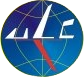 